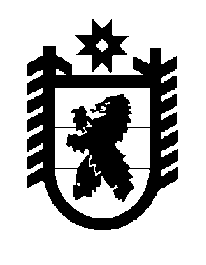 Российская Федерация Республика Карелия    ПРАВИТЕЛЬСТВО РЕСПУБЛИКИ КАРЕЛИЯПОСТАНОВЛЕНИЕот  20 октября 2015 года № 335-Пг. Петрозаводск О внесении изменений в постановление Правительства 
Республики Карелия от 30 декабря 2011 года № 388-ППравительство Республики Карелия п о с т а н о в л я е т:Внести в постановление Правительства Республики Карелия 
от 30 декабря 2011 года № 388-П «Об утверждении Условий предоставления и расходования субсидий местным бюджетам из бюджета Республики Карелия, Критериев отбора муниципальных образований для предоставления субсидий местным бюджетам из бюджета Республики Карелия и Методик распределения субсидий местным бюджетам из бюджета Республики Карелия между муниципальными образованиями» (Собрание законодательства Республики Карелия, 2011, № 12, ст. 2092; 2012, № 3, 
ст. 472; № 4, ст. 668; № 6, ст. 1144, 1162; № 7, ст. 1345, 1353; № 8, ст. 1444; 
№ 9, ст. 1631; № 10, ст. 1826; № 11, ст. 2035; № 12, ст. 2211, 2237, 2240, 2269, 2270; 2013, № 2, ст. 256; № 4, ст. 611, 625; № 6, ст. 1022; № 7, ст. 1243; 2014, № 2, ст. 192; № 4, ст. 590; № 7, ст. 1285, 1287, 1298; № 8, ст. 1443, 1445; 
№ 9, ст. 1620, 1631; № 10, ст. 1826; № 12, ст. 2329, 2343; 2015, 
№ 2, ст. 245, 251; № 3, ст. 449;   Официальный интернет-портал правовой информации (www.pravo.gov.ru), 2 апреля 2015 года, № 1000201504020005; 19 мая 2015 года, № 1000201505190003; 5 июня 2015 года, 
№ 1000201506050003; 29 июня 2015 года, № 1000201506290007; 9 июля 
2015 года, № 1000201507090005; 10 августа 2015 года, № 1000201508100005; 9 сентября 2015 года, № 100020150909005; 9 октября 2015 года, 
№ 1000201510090010) следующие изменения:1) в подпункте «в» пункта 1 цифры «3-38» заменить цифрами «3-39»;2) дополнить приложением № 39 следующего содержания:«Приложение № 39к постановлению ПравительстваРеспублики Карелия от 30 декабря 2011 года № 388-ПМетодика распределения субсидий местным бюджетам из бюджета Республики Карелия между муниципальными образованиями на софинансирование мероприятий, связанных с выполнением Соглашения 
от 23 июля 2015 года № 565 между Министерством спорта Российской Федерации и Правительством Республики Карелия о предоставлении субсидии из федерального бюджета бюджету Республики Карелия на софинансирование расходных обязательств Республики Карелия по строительству и оснащению крытого футбольного манежа для специализированной детско-юношеской спортивной школы по футболу, находящейся в собственности субъекта Российской Федерации (муниципальной собственности), и на приобретение искусственного покрытия для футбольных полей профильных спортивных школ, включая его доставку и сертификацию полей1. Субсидии распределяются между бюджетами соответствующих муниципальных районов (городских округов) на основании Соглашения от 23 июля 2015 года № 565 между Министерством спорта Российской Федерации и Правительством Республики Карелия о предоставлении субсидии из федерального бюджета бюджету Республики Карелия на софинансирование расходных обязательств Республики Карелия по строительству и оснащению крытого футбольного манежа для специализированной детско-юношеской спортивной школы по футболу, находящейся в собственности субъекта Российской Федерации (муниципальной собственности), и на приобретение искусственного покрытия для футбольных полей профильных спортивных школ, включая его доставку и сертификацию полей (далее в настоящей Методике – Соглашение).2. Доля средств местного бюджета, подлежащая направлению на финансовое обеспечение расходного обязательства по выполнению Соглашения, устанавливается исполнительным органом государственной власти Республики Карелия, уполномоченным в сфере физической культуры и спорта, как разница между объемом бюджетных ассигнований, направляемых органами местного самоуправления на финансовое обеспечение расходного обязательства, и объемом субсидии на указанные цели из бюджета Республики Карелия.».             Глава Республики  Карелия                       			      	        А.П. Худилайнен